DensityWhat is density?  Density is a comparison of how much ______________________ there is in a certain amount of ____________________.  Basically, how much ____________________ is in a certain area.Circle which box is more dense in each pair:Density = Remember Units…Mass is measured in _________________ = ____Volume is measured in _______________________ = _____Volume can also be measured in __________________________________________ = _____If you measure the volume of a box, you multiply _____________________ x _________________ x ________________Each of these measurements are in _____, so they make _________!Practice Problems:Liquid LayersIf you pour together liquids that don’t mix and have different densities, they will form liquid layers.The liquid with the _________________ density will be on the ________________.The liquid with the _________________ density will be on the ________________.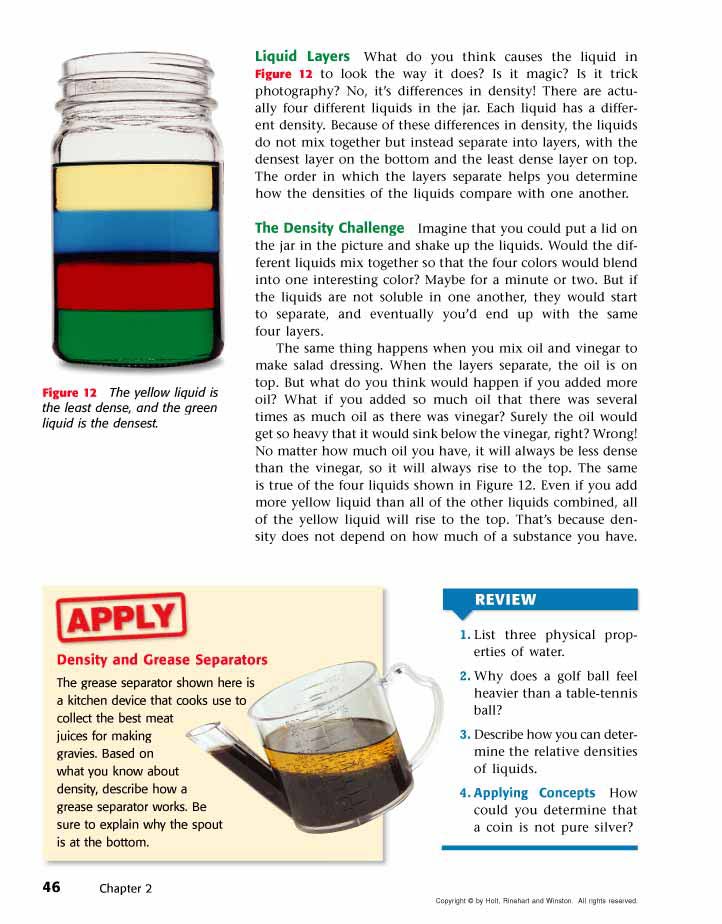 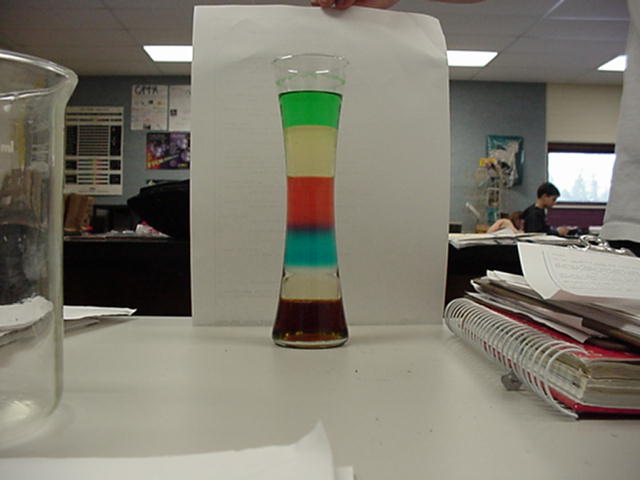 Frank has a paper clip. It has a mass of 9g and a volume of 3cm3. What is its density?Frank also has an eraser. It has a mass of 3g, and a volume of 1cm3. What is its density?Jack has a rock. The rock has a mass of 6g and a volume of 3cm3. What is the density of the rock?Jill has a gel pen. The gel pen has a mass of 8g and a volume of 2mL. What is the density of the rock?Al’Licia has a watch. It has a mass of 4g and a volume of 1mL. What is the density of the watch?Mia has a wallet. It has a mass of 15g and a volume of 5cm3. What is the density of the wallet?